 What’s On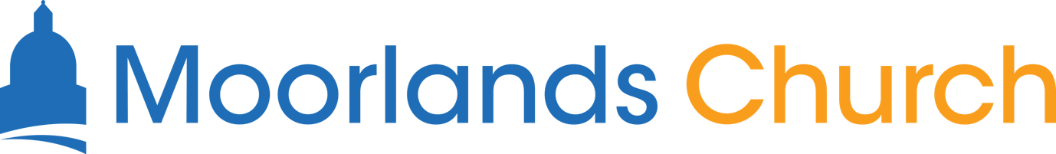 Matthew 16:1-12Introduction 1.  Testing Jesus (1-4)





2. Training disciples (5-12)ConclusionFor reflection: John 5:36-47.